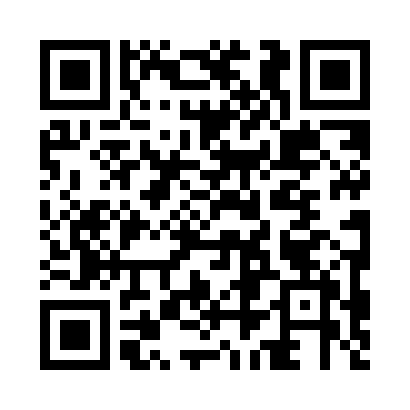 Prayer times for Biquinha, PortugalMon 1 Apr 2024 - Tue 30 Apr 2024High Latitude Method: Angle Based RulePrayer Calculation Method: Muslim World LeagueAsar Calculation Method: HanafiPrayer times provided by https://www.salahtimes.comDateDayFajrSunriseDhuhrAsrMaghribIsha1Mon5:457:171:366:067:579:232Tue5:437:151:366:077:589:243Wed5:427:141:366:087:599:254Thu5:407:121:366:088:009:275Fri5:387:101:356:098:019:286Sat5:367:091:356:108:029:297Sun5:347:071:356:108:039:308Mon5:337:061:346:118:049:319Tue5:317:041:346:118:059:3310Wed5:297:031:346:128:069:3411Thu5:277:011:346:138:079:3512Fri5:257:001:336:138:089:3613Sat5:246:581:336:148:099:3814Sun5:226:571:336:148:099:3915Mon5:206:551:336:158:109:4016Tue5:186:541:326:168:119:4117Wed5:176:531:326:168:129:4318Thu5:156:511:326:178:139:4419Fri5:136:501:326:178:149:4520Sat5:116:481:326:188:159:4721Sun5:096:471:316:188:169:4822Mon5:086:461:316:198:179:4923Tue5:066:441:316:198:189:5124Wed5:046:431:316:208:199:5225Thu5:036:421:316:218:209:5326Fri5:016:401:306:218:219:5527Sat4:596:391:306:228:229:5628Sun4:576:381:306:228:239:5729Mon4:566:361:306:238:249:5930Tue4:546:351:306:238:2510:00